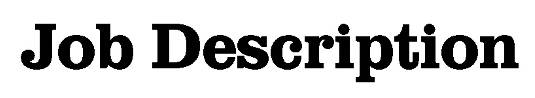 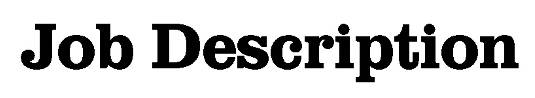 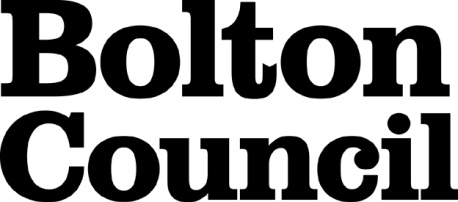 Main Duties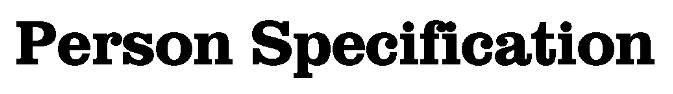 These core competencies are considered essential for all roles within Bolton Council. Please be prepared to be assessed on any of these during the interview process and, for the successful applicant, throughout the probationary period.Developing Self & OthersPromote a learning environment to embed a learning culture.  Support others to develop their skills and knowledge to fulfil their potential. Actively pursue your own development. Support and promote the principles of Investors in People. Civil ContingenciesBolton Council has a statutory duty under the Civil Contingencies Act to respond in the event of an emergency. If Bolton Council’s Emergency Management Plan is activated, you may be required to assist in maintaining key Council services and supporting the community.  This could require working outside of routine working hours and working from places other than your normal place of work.Equality & DiversityUphold the principles of fairness and the Equality Act in all undertakings as a Bolton Council employee, including providing a fair, accessible service irrespective of customer’s race, religion, gender, sexuality, disability or age.Customer CareThe ability to fully understand, assess and resolve the needs of all customers including those who present with complex situations, in a manner that respects dignity and expresses a caring & professional image.Health & SafetyTake responsibility for the health and safety of yourself and others who may be affected by your acts or omissions, and comply with all health and safety legislation, policy and safe working practice, including participating in training activities necessary to your post.Data Protection and ConfidentialityEnsure that any personal data or confidential data you hold is kept securely and is not disclosed, whether electronically, verbally or in writing, to any unauthorised third party. Follow Council policies and procedures on dealing with personal information and information assets, including The Code of Conduct, Data Protection, Acceptable Use and Information Security policies. Personal or confidential data should only be accessed or used for council purposes.Fluency DutyShould you be required, as a regular and intrinsic part of your role, to speak to members of the public in English, you must be able to converse at ease with customers and provide advice in accurate spoken English, as required by The Immigration Act 2016.Working HoursThe nature and demands of the role are not always predictable and there will be an expectation that work will be required outside of normal hours from time to time.SafeguardingThis Council is committed to safeguarding and promoting the welfare of children, young people and vulnerable adults and expects all staff and volunteers to share this commitment.  Should the role involve working with the above groups, you will be subject to an Enhanced Disclosure and Barred List check by the Disclosure & Barring Service.The values of an organisation are those key principles by which people are expected to work to day to day. They’re our culture and help define what is expected of each and every one of us.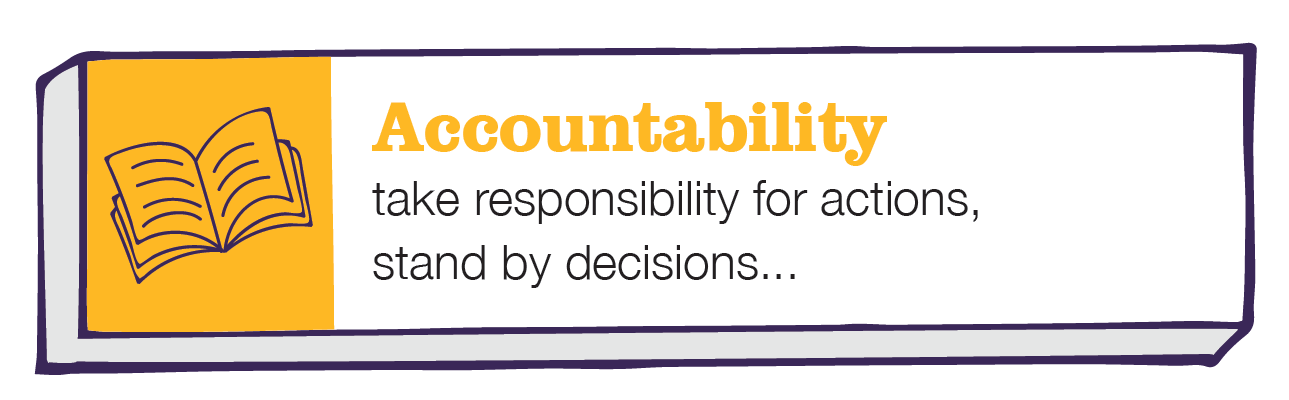 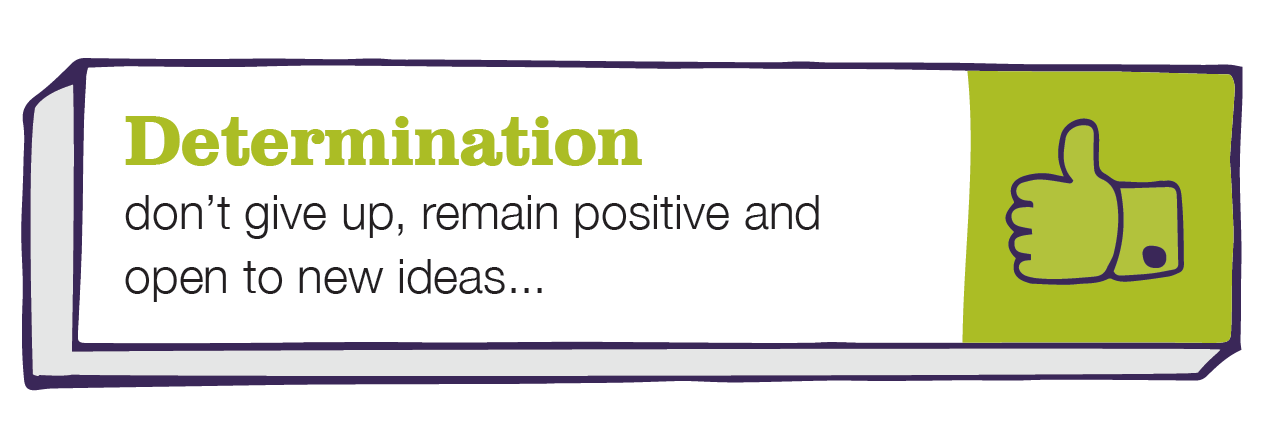 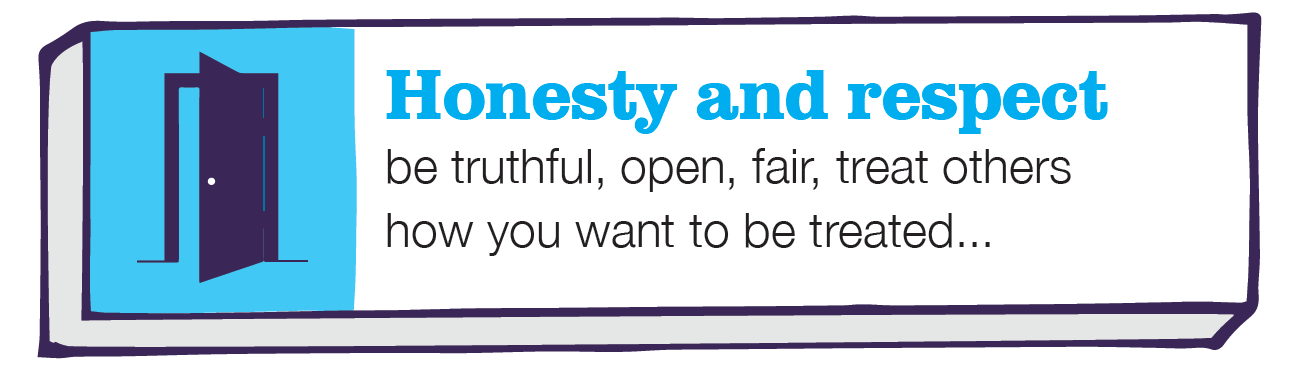 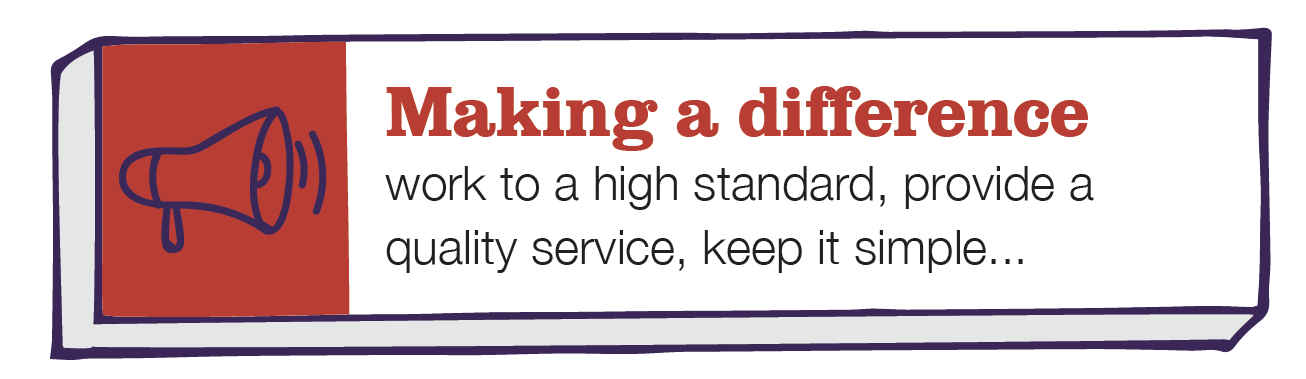 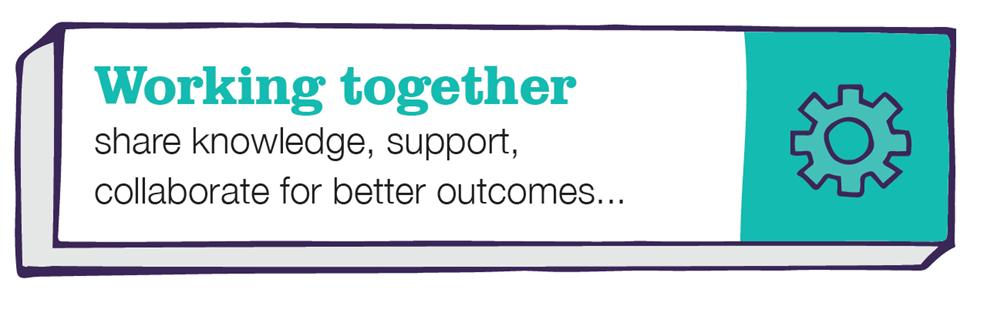 DepartmentDepartment of   Place – Community Services Job TitleCLEANING OPERATIVE – Schools 1stGradeGRADE APrimary Purpose of JobEnsuring that premises are maintained in a clean and hygienic condition.Reporting ToArea Supervisor or Lead CleanerDirect Staffing ReportsN/A1To deliver a cleaning service against an agreed specification.To deliver a cleaning service against an agreed specification.2To undertake cleaning duties including – mopping, polishing, dusting, and vacuuming. Areas to be cleaned include toilets, offices, classrooms, reception areas, corridors, etc.To undertake cleaning duties including – mopping, polishing, dusting, and vacuuming. Areas to be cleaned include toilets, offices, classrooms, reception areas, corridors, etc.3To safely operate cleaning equipment including the use of floor polishers, scrubbing machines, vacuums and to follow all Health & Safety advice provided.To safely operate cleaning equipment including the use of floor polishers, scrubbing machines, vacuums and to follow all Health & Safety advice provided.4To store chemicals/consumables in a safe and secure place and to ensure efficient and effective usage and follow all Health & Safety advice provided.To store chemicals/consumables in a safe and secure place and to ensure efficient and effective usage and follow all Health & Safety advice provided.5To order chemicals/consumables as necessary either through a Lead Cleaner or through the requisition system ensuring that stock levels do not fall to an unacceptable level.To order chemicals/consumables as necessary either through a Lead Cleaner or through the requisition system ensuring that stock levels do not fall to an unacceptable level.6To inform line management of problems actual or potential relating to delivery of cleaning service.To inform line management of problems actual or potential relating to delivery of cleaning service.7To promote excellent customer relationship with onsite clients and to be aware of safeguarding and other needs in the workplace.To promote excellent customer relationship with onsite clients and to be aware of safeguarding and other needs in the workplace.8To be aware of and practically demonstrate all workplace Health & Safety practises and procedures.To be aware of and practically demonstrate all workplace Health & Safety practises and procedures.9To carry out any other duties as management require.To carry out any other duties as management require.Date Job Description updated:Date Job Description updated:January 2021Job Description prepared by:Job Description prepared by:Jane BarberDepartmentDepartmentDEPARTMENT OF PLACE- COMMUNITY SERVICESDEPARTMENT OF PLACE- COMMUNITY SERVICESJob TitleJob TitleCLEANING OPERATIVECLEANING OPERATIVEStage OneStage OneDisabled candidates are guaranteed an interview if they meet the essential criteriaDisabled candidates are guaranteed an interview if they meet the essential criteriaThe Minimum Essential Requirements for the above Post are as Follows:The Minimum Essential Requirements for the above Post are as Follows:The Minimum Essential Requirements for the above Post are as Follows:Method of Assessment1.Skills and KnowledgeSkills and KnowledgeSkills and Knowledge1.Conscientious and positive attitude towards work duties.Conscientious and positive attitude towards work duties.Interview2.Able to maintain a high standard of work and work to prescribed standards of safety and compliance.Able to maintain a high standard of work and work to prescribed standards of safety and compliance.Interview3.Ability to understand verbal and written instructions and complete council documents.Ability to understand verbal and written instructions and complete council documents.Interview/ Reading test4.Ability to work under own initiative without supervision.Ability to work under own initiative without supervision.Interview5.Ability to work as a member of a team.Ability to work as a member of a team.Application Form /Interview6.Ability to use cleaning products in accordance with safe working practices.Ability to use cleaning products in accordance with safe working practices.Application Form/Interview7.Able to represent the service and the Council effectively and to liaise with your line manager and customer to encourage sound relationship.Able to represent the service and the Council effectively and to liaise with your line manager and customer to encourage sound relationship.Interview8.Competencies – Please note the council’s corporate competencies, which are considered to be essential for all roles, are in the attached CORE COMPETENCIES documentCompetencies – Please note the council’s corporate competencies, which are considered to be essential for all roles, are in the attached CORE COMPETENCIES documentInterview2.	Experience/Qualifications/Training etc2.	Experience/Qualifications/Training etc2.	Experience/Qualifications/Training etc1.Cleaning experience desirableApplication Form2.3.	Work Related Circumstances3.	Work Related Circumstances3.	Work Related Circumstances1.This post is subject to an enhanced disclosure from the Disclosure & Barring ServiceInterview2.Willingness to wear a uniform/protective clothingInterview3.Capable of standing and walking for medium periods.Interview4.Able to provide an email address for correspondenceInterviewSTAGE TWOSTAGE TWOWill only be used in the event of a large number of applicants meeting the minimum essential requirementsWill only be used in the event of a large number of applicants meeting the minimum essential requirementsAdditional RequirementsAdditional RequirementsAdditional RequirementsMethod of Assessment1.	Skills and Knowledge1.	Skills and Knowledge1.	Skills and Knowledge1.	Skills and Knowledge1.2.2.	Experience/Qualifications/Training etc2.	Experience/Qualifications/Training etc2.	Experience/Qualifications/Training etc2.	Experience/Qualifications/Training etc1.2.Date Person Specification updated:January 2021Person Specification prepared by:Jane Barber